DAVY                                                                                           Email           : davy.388087@2freemail.com Objective: Seeking a promising career that provide an opportunity to apply and enhance my current skills, acquire new skills and contribute constructively to the organization, I work for.PROFESSIONAL  EXPERIENCE2. Worked as Production Engineer at KITEX GARMENTS  LTD,Ernakulam,India     from 06/02/2017 to 04/10/2017 Resource planning and optimizationManpower allocationTrouble shooting and Diagnostics SchedulingDemonstrated excellence in team buildingProblem solving and analytical thinking skill3. Worked as Production planning and control engineer trainee for 6.5months in APOLLO TYRES    .LTD Thrissur,Kerala.Meet monthly production ticket provided by SCMTo plan plant operation to meet Market requirementEnsure the availability of input material for section wise productionMinimise set up changes and take immediate response to enhance productionDaily loss analysis to initiate correction and corrective actionsHands on experience as a key user in SAP PP(Production planning)moduleACADEMIC QUALIFICATIONCERTIFICATIONS &AFFILIATIONSCertification in ASNT NDT Level II (RT, UT, LPT, MPT)Certification in Quality control & Inspection Certification in Piping and Pipeline EngineeringCertification in Power Plant EngineeringCertification in Structural EngineeringCertification in Industrial and Construction safetyCertification in Ducting EngineeringTECHNICAL KNOWLEDGEKnowledge in Reading Pipe & Instrumentation DiagramKnowledge in Welding Technology and InspectionRadiographic Films Testing InterpretationKnowledge in Industrial & Construction General SafetyCOMPUTER KNOWLEDGEAuto cadInventorMS OfficeACADEMIC PROJECT   Main Project :Design & Fabrication Of Mechanical Walking Robot         In this project we created an eight-legged robot based on KLANN mechanism which has resemblance to a spider and has an advanced way in robotics on octa-pedal locomotion. Mini Project :Vertical Axis Wind Mill on Highways        The aim of this project was to study the advantages of Vertical axis wind mill over Horizontal axis wind mill.ACADEMIC SEMINAR PRESENTEDSeminar Topic : Electric Propulsion System For SpacecraftsPROFESSIONAL TRAINING ATTENDEDParticipated in CALIBER UPGRADATION WORKSHOP by Trichur Management AssociationParticipated in M’Power training workshop programParticipated in INFOSYS Campus connect programINDUSTRIAL TRAINING ATTENDEDSix day training at Kerala State Road Transport Corporation, Regional Workshop, AluvaPERSONAL INFORMATIONNationality		:	IndianReligion			:	ChristianMarital Status		:	SingleDate of Birth		:	06/08/1992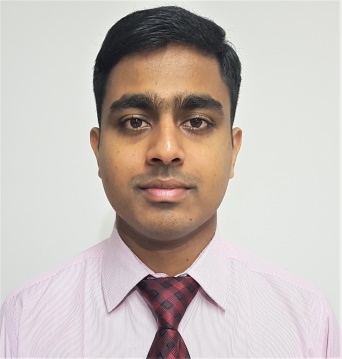 1. Worked as Business Development Associate in Think and Learn Pvt Ltd (Byju’s Learning     Application) from 12/10/2017 to 12/12/2018Responsible for identifying all new business opportunities. Worked as part of a team that developed new methods for expanding business into a new geographic territory. Assisted in developing comprehensive call lists that would eventually be utilized by the sales staff. Responsible for logging all new customer inquiries and passing those inquires on to the sales staff. To convert the leads to sales through proper sales pitch and through direct sale conduction Worked as a team player to meet the monthly and weekly targets. Worked around the clock to achieve the team targets and requirements. Fixing appointments with the customers and to make it a prime prospect to generate revenue. Managing and coordinating the leads. Being a part of the entire sales process from generating the leads to the closing part. COURSEGROUPINSTITUTIONBOARD/ UNIVERSITYYEAR OF PASSINGMARK (%)B.techMechanical EngineeringVidya Academy of Science and Technology,ThrissurUniversity Of Calicut201576.412THMaths,BiologySt Thomas college H S SThrissurH S E20109110TH ScienceSt Joseph H S S KuriachiraThrissurState200894